We’re looking for an Apprentice Sound Designer and we’re hoping that person is you! Now it is an exciting time to join our growing company!About UsThe Arts Club Theatre Company is Canada’s largest year-round not-for-profit theatre company. Now in our 60th season, the Arts Club offers the best in professional theatre and has staged over 630 productions. Arts Club is grateful to have our offices, rehearsal halls, workshops, and theatres on the unceded, ancestral and traditional shared lands of the xʷməθkwəy̓əm (Musqueam), Skwxwú7mesh (Squamish), and Səl̓ílwətaʔ/Selilwitulh (Tsleil-Waututh) Nations. We are British Columbia’s largest non-profit cultural employer- hiring more than 500 artists, staff, and crew to stage up to 20 shows annually. We educate and cultivate students and theatre lovers of all ages—over 2,500 people engage in our education and professional development programs annually. We support artists and other arts organizations through professional engagement activities, believing firmly that an investment in the industry benefits all. We are a major economic driver in the areas surrounding our venues—our theatres attract a quarter million theatre patrons to dine and shop in the South Granville, Olympic Village, and Granville Island neighbourhoods.Our MissionTo inspire and nurture artists and audiences through cultural experiences that are engaging, though-provoking, and artistically innovative.Our VisionA community that, through storytelling, is inspired to reflect on who we are and who we can be.Our ValuesDetermination: We have the drive to continue to move forward, with a respectful nod to our tenacious past and a fearless embrace of our future. It is through this forward momentum that we ensure we are the artistic leaders of our community. Curiosity: We have a strong desire to know more; about ourselves, our art, and our patrons. This spirit is reflected in our willingness to make room for diversity of thought. This exploration of different viewpoints and ideas is reflected in our engagement with each other, with our art, our peers, and our community.Creativity: We use our imaginations to explore our artistic practice and champion innovation in all the work that we do. We believe in the depth of our local talent and use our resources to showcase it. Comradery: We interact with each other with good-fellowship and levity.  Our spirit of generosity and warmth is seen in our empathy towards each other, our artists, our patrons, and our community. This allows us to embrace differences and makes us stronger.Safety: The health and well-being of each other and our community informs our work and creates a safe, inviting, and inclusive space for all who enter and interact with us. We commit to constantly review our practices to ensure they are anti-racist and non-discriminatory. We are fiercely dedicated to being an organization that continually respects, champions, and uplifts underrepresented voices in all jobs. We also strive to provide a safe work environment, both physically and mentally, and we have made ongoing commitments to inclusion, anti-racism and anti-oppression. We want the stories we work together to tell to have nuanced and varied perspectives. JOB SUMMARYThe Apprentice Sound Designer is a part-time contract position primarily for early-career arts workers from equity deserving groups. We are looking for someone passionate about sound design for theatre, and looking for opportunities to grow their skillset. They will work with the Guys and Dolls Sound Designer, as well as dozens of creative colleagues, artisans and designers, each who works hard towards our goal of creating great art.  Creativity will be key to working towards solving ever shifting priorities & challenges.  Each show is a unique set of conditions and puzzles that will require your design skills, your attention to detail, your organization, your technical know-how and your creative and compassionate eye. This internship is funded by Canada’s National Arts Centre.DUTIES AND RESPONSIBILITIES Monitor and assist with all aspects of pre-production as it relates to sound for Guys and Dolls.Assist Sound Designers with respective designs and requirements.Advise and assist with maintenance of sound equipment.Documenting and tracking of all show-related configuration in cooperation with the Sound Designer.Assist with sourcing, building and editing show sound playback when required, utilizing Qlab software for playback.SKILLS AND QUALIFICATIONSExperience with sound for musicals an asset.Broad understanding of: Mac operating systemsQlab Show control softwareWindows operating systems Computer networkingExperience mixing live music and vocals for live theatre.Knowledge of wireless microphone systems.A good general knowledge of all technical aspects of live theatre.A sensitive and thoughtful approach to people challenges; the ability to remain calm, positive and focused in a sometimes high-pressure and deadline-based environment.CONDITIONS AND REMUNERATIONHours may vary based on a shifting technical and rehearsal schedule. Work will extend into evenings and weekends, especially through tech periods. The Stanley Industrial Alliance Theatre in located on South Granville Street in Vancouver.Offices and rehearsal are located in Vancouver, BC at the BMO Theatre Centre in Olympic Village.Compensation will be $3500 (Flat Rate contract based off estimated 140 Hours).How to apply?The Arts Club is fiercely dedicated to being an organization that continually respects, champions, and uplifts underrepresented voices in all jobs; and we strongly welcome and encourage those who self-identify as coming from underrepresented communities to submit. If this role sounds exciting and you’d like to learn more, please send your resume and cover letter to humanresources@artsclub.com. with the subject: Apprentice Sound Designer – Arts Club Theatre Company.Access and inclusion are deeply important to us. For those who have barriers to access to any part of our process as laid out, please don't hesitate to reach out to us and we will happily work with you to create a process that is accessible to you.To enhance accessibility, you are also welcome to submit your application in one of the following formats: Word Document, PDF Document, Audio File, Video File, request a face-to-face Zoom application process, or suggest a format that is more accessible to you.Application Deadline: April 26, 2024We thank all who express interest in this position; however, only those selected for an interview will be contacted. The Arts Club Theatre Company is an Equal Opportunity Employer and hiring decisions are based solely on the merits of the candidates and needs of the “Society”.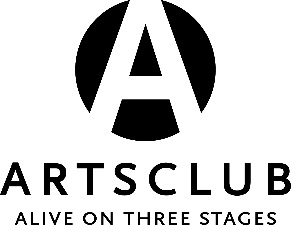 JOB POSTINGApprentice Sound Designer